BÀI TUYÊN TRUYỀN GIỚI THIỆU SÁCH THÁNG 1NĂM HỌC 2022 - 2023Chủ đề: ''Chào xuân mới 2023"Tên sách: Đúng là TếtTên tác giả: Tranh Mai Ngô- Thơ Bùi Phương TâmThời gian giới thiệu: Tuần 1 tháng  1 năm 2023Đối tượng giới thiệu: Học sinh trong toàn trườngĐịa điểm giới thiệu: Phòng đọc học sinhNgười giới thiệu: Học sinh lớp 5 + Phụ trách thư việnMục đích giới thiệu: Giúp các em hiểu thêm về Tết Nguyên Đán: Ðón Tết, vui Tết đã trở thành một nét văn hóa đặc sắc của người Việt Nam với nhiều giá trị nhân văn sâu sắc. Những giá trị cao đẹp đó được ông cha sáng tạo, vun đắp, gìn giữ và trao truyền qua ngày Tết cổ truyền.Nội dungCác con học sinh yêu mến!Đối với người dân Việt Nam, ngày Tết cổ truyền hay gọi là Tết Nguyên Đán đóng vai trò quan trọng trong văn hóa và tín ngưỡng. Đây là ngày lễ lớn nhất trong năm, tất cả mọi người sẽ được nghỉ ngơi và quây quần bên gia đình sau một năm bận rộn.Ðón Tết, vui Tết, đã trở thành một nét văn hóa đặc sắc của người Việt Nam với nhiều giá trị nhân văn sâu sắc. Những giá trị cao đẹp đó được ông cha sáng tạo, vun đắp, gìn giữ. Những giá trị đó được thể hiên qua ngày Tết cổ truyền.Đối với trẻ em, Tết Nguyên Đán lại càng thêm đặc biệt. Chắc hẳn các bạn nhỏ ai cũng náo nức và mong chờ phải không nào? Tết đang đến rất gần, chúng mình cùng đọc cuốn sách: “Đúng là Tết” do nhà xuất bản Kim Đồng tái bản lần thứ 2 năm 2021, được thiết kế trên khổ giấy 22*27cm, gồm 44 trang xem có gì đặc biệt nhé.“Đúng là Tết” là tập thơ thiếu nhi của tác giả Bùi Phương Tâm và Mai Ngô vẽ tranh. Đó là những cảm xúc tuyệt vời mà chỉ có Tết mới có được, đó là nét truyền thống đẹp đẽ của người Việt chúng mình. Hình ảnh cuốn sách được trang trí với những nét vẽ vui tươi cùng những bài thơ ý nghĩa chắc chắn sẽ lôi cuốn bạn đọc khám phá thật nhiều điều về ngày Tết cổ truyền của dân tộc.Cuốn sách “Đúng là Tết” như nhắc tất cả mọi người hãy tạm gác lại những bận rộn, bộn bề của một năm sắp qua để về nhà chuẩn bị sum họp cùng gia đình, cùng nhau chuẩn bị những món ăn truyền thống dâng lên tổ tiên, sửa soạn sắm Tết, dọn nhà, bày mâm ngũ quả, cắm hoa ….Cuốn sách “Đúng là Tết” sẽ giúp chúng ta cảm nhận được những món ăn truyền thống như nồi thịt đông, canh dưa, cá kho,… hơn hết đó chính là không khí đầm ấm của gia đình bên mâm cơm ngày Tết.“Đúng là tết” khắc họa ngày tết về trên từng phiên chợ, nào hoa đào hoa mai, nào thịt nào cá, nào gà nào vịt, nào đèn lồng, nào câu đối… cả không gian chợ tết được nhuộm màu vui tươi và nhộn nhịp khi đi mua sắm.“Đúng là tết” chính là không gian đầm ấm khi cả nhà quây quần gói bánh chưng: nào đỗ vàng, gạo trắng, lạt mềm, lá xanh, và bao nhiêu ân tình thương mến, được gói gém vuông vắn, được gửi trao vào đó cùng truyền thống gia đình, những mong ước về sự đủ đầy, tròn vẹn.
          “Đúng là tết” là nơi cái lạnh không thể len lỏi vào không khí ấm áp, khi cả nhà quây quần bên bếp lửa, cùng nhau nấu bánh: “Xếp bánh vào/Đổ nước thêm/ Bà nướng khoai/Ông kể chuyện”.
          “Đúng là tết” là không khí thiêng liêng của thời khắc chuyển giao giữa năm cũ và năm mới, ngước nhìn lên bầu trời và gửi lên đó thật nhiều mong ước cho một năm mới nhiều sức khỏe, bình an.
          “Đúng là tết” được mặc quần áo mới, được đi thăm họ hàng, được nhận thật nhiều những lời chúc, những tình cảm của ông bà, cha mẹ và những người thân yêuQua mỗi trang sách nhà thơ Bùi Phương Tâm chọn một cách kể chuyện giản dị nhưng diễn giải súc tích phù hợp với các em thiếu nhi như một bài đồng dao. Thể thơ ba chữ theo nhịp điệu vui tươi dễ đọc và dễ thuộc. Ngoài ra, các trang sách được minh họa bằng màu sắc rực rỡ của họa sĩ Mai Ngô mang đến trọn vẹn một mùa Xuân.Khi nhìn vào trang bìa cuốn sách, bạn đọc sẽ ấn tượng bởi cách trang trí gầngũi và tinh tế như chứa đựng cả một mùa Xuân qua bức tranh minh họa bé gái trong trang phục áo dài truyền thống, trên tay ôm một chú gà trống và xung uanh với phong cảnh đậm chất ngày Tết như hoa đào và hoa mai nổi bật.Lật giở từng trang sách, màu sắc rõ nét, hình ảnh đẹp mắt giúp các em tiếp cận thông tin và khơi gợi sự ham học hỏi.Hẹn gặp lại các con trong buổi giới thiệu sách tháng 2.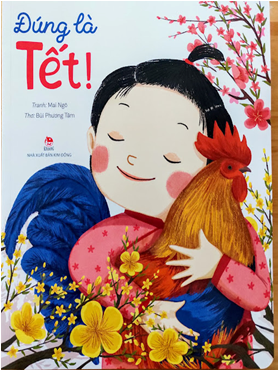 